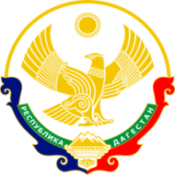 МИНИСТЕРСТВО ОБРАЗОВАНИЯ И НАУКИ РЕСПУБЛИКИ ДАГЕСТАНМКОУ «Бугленская СОШ имени Ш.И.Шихсаидова»Россия, республика Дагестан, 368210, Буйнакский район село Буглен, ул. Спортивная 6,  e-mail :buglen_school@mail.ru    ОГРН:1030500714793 ИНН:0507009667                                                                        ИНФАРМАЦИЯ о  проведении акций в МКОУ «Бугленская СОШ. имени Ш.И.Шихсаидова»  приуроченных к Всемирному дню борьбы со СПИДом. 3.02.18г-открытый классный час в 11 классе МКОУ «Бугленская СОШ. имени Ш.И.Шихсаидова»- «Пусть всегда будет завтра», классный руководитель Сулейманова У.Г. 3.02.18г- Акция «Наше понимание и поддержка»в 11 классе МКОУ «Бугленская СОШ. имени Ш.И.Шихсаидова»- , классный руководитель Сулейманова У.Г.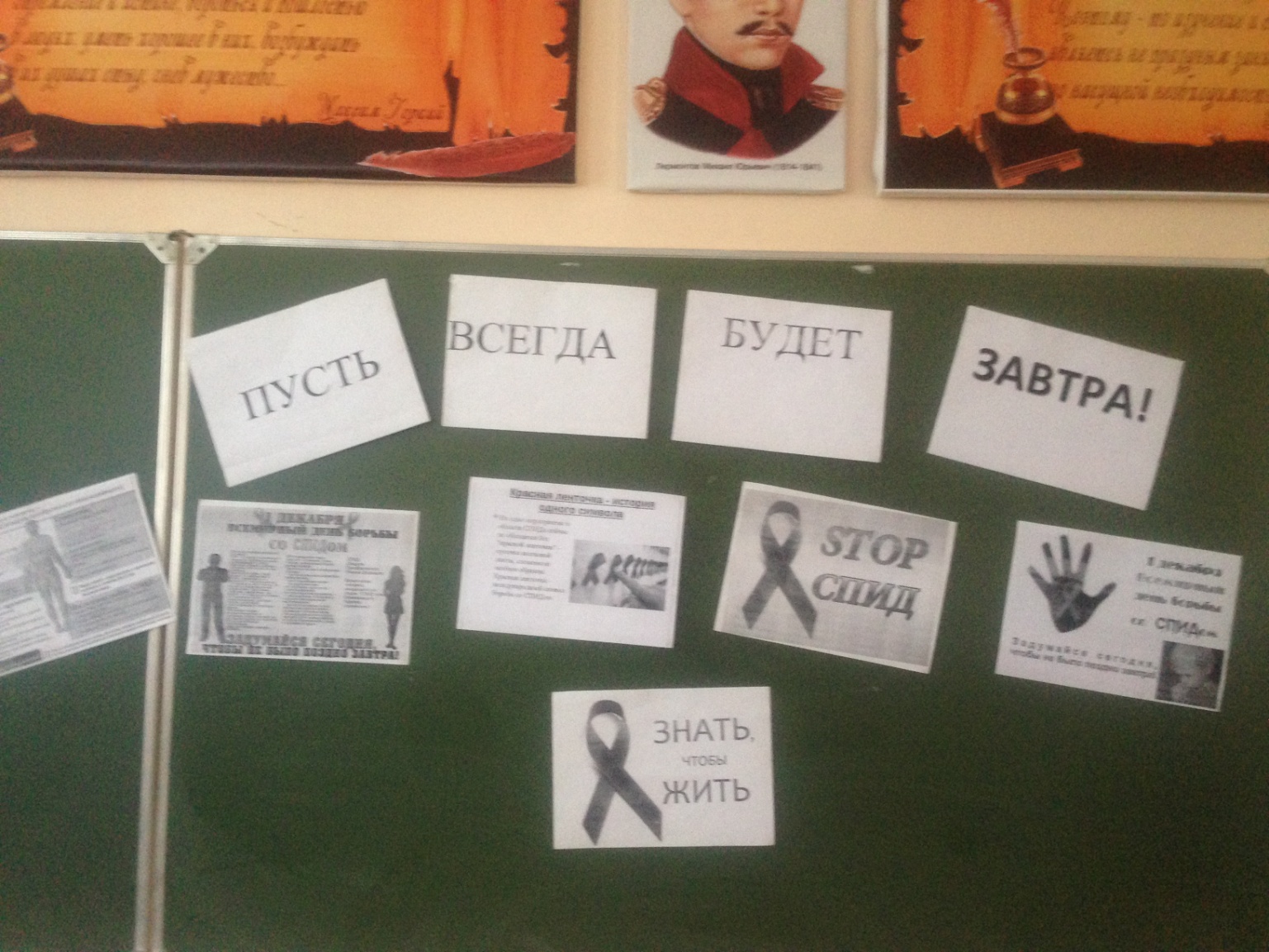 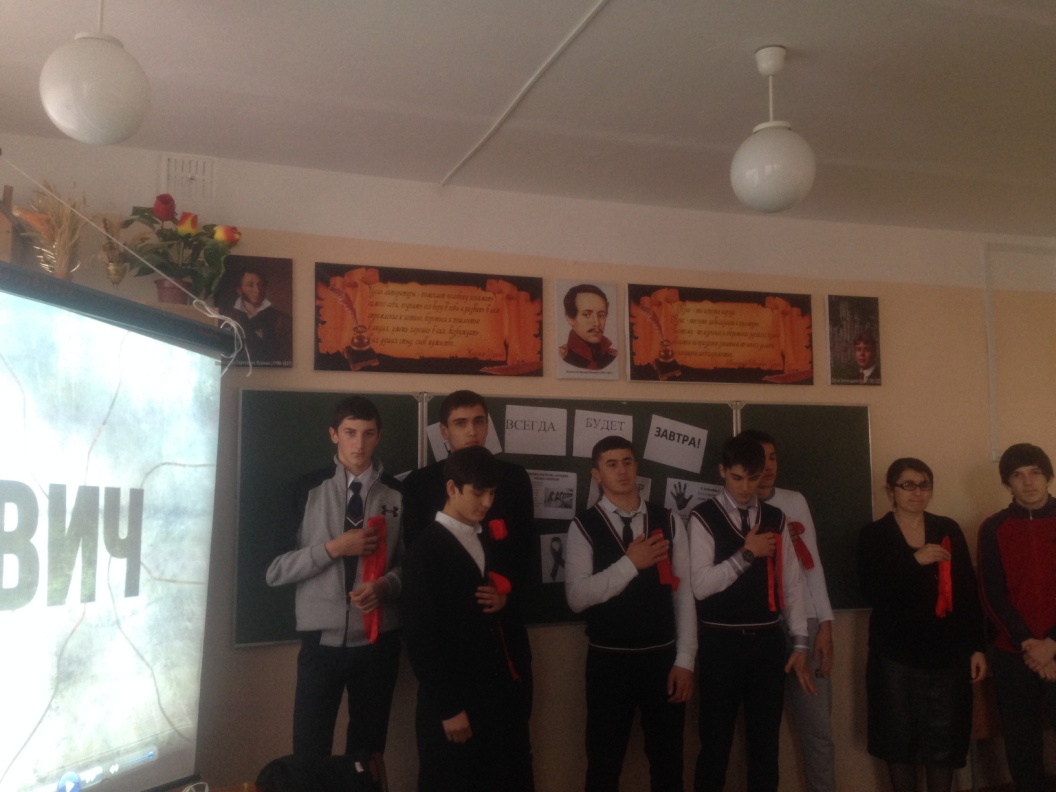 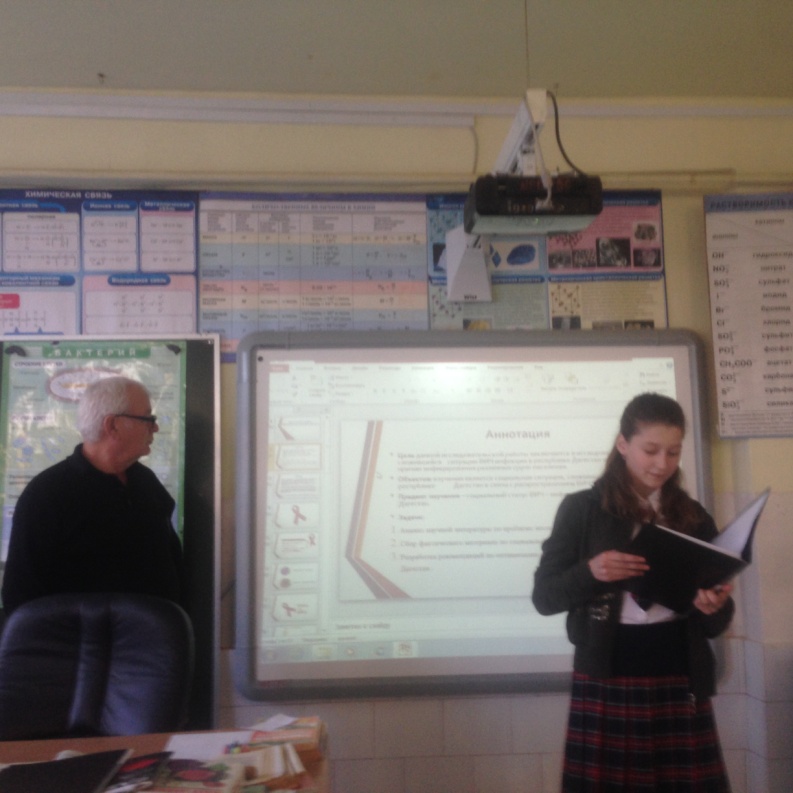 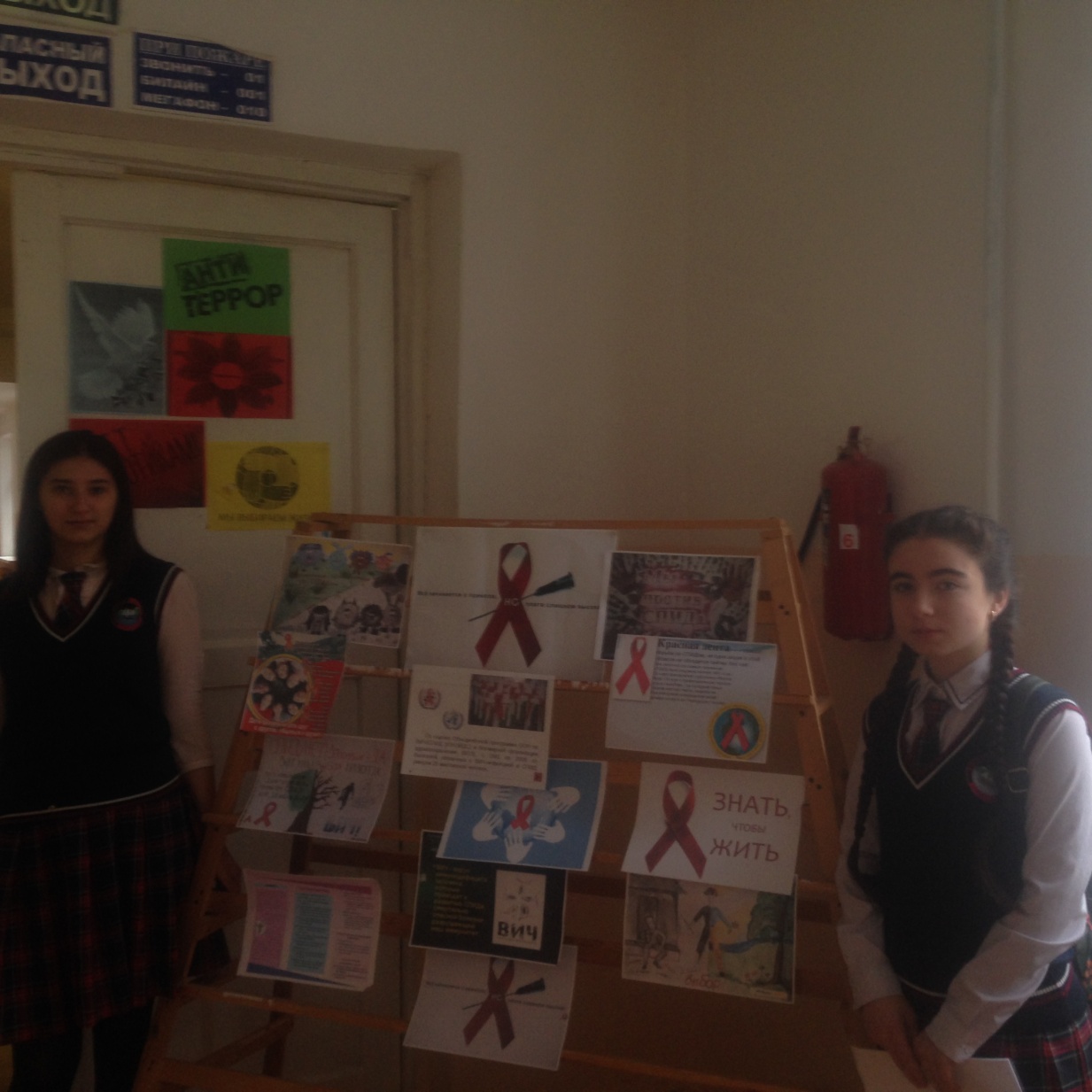 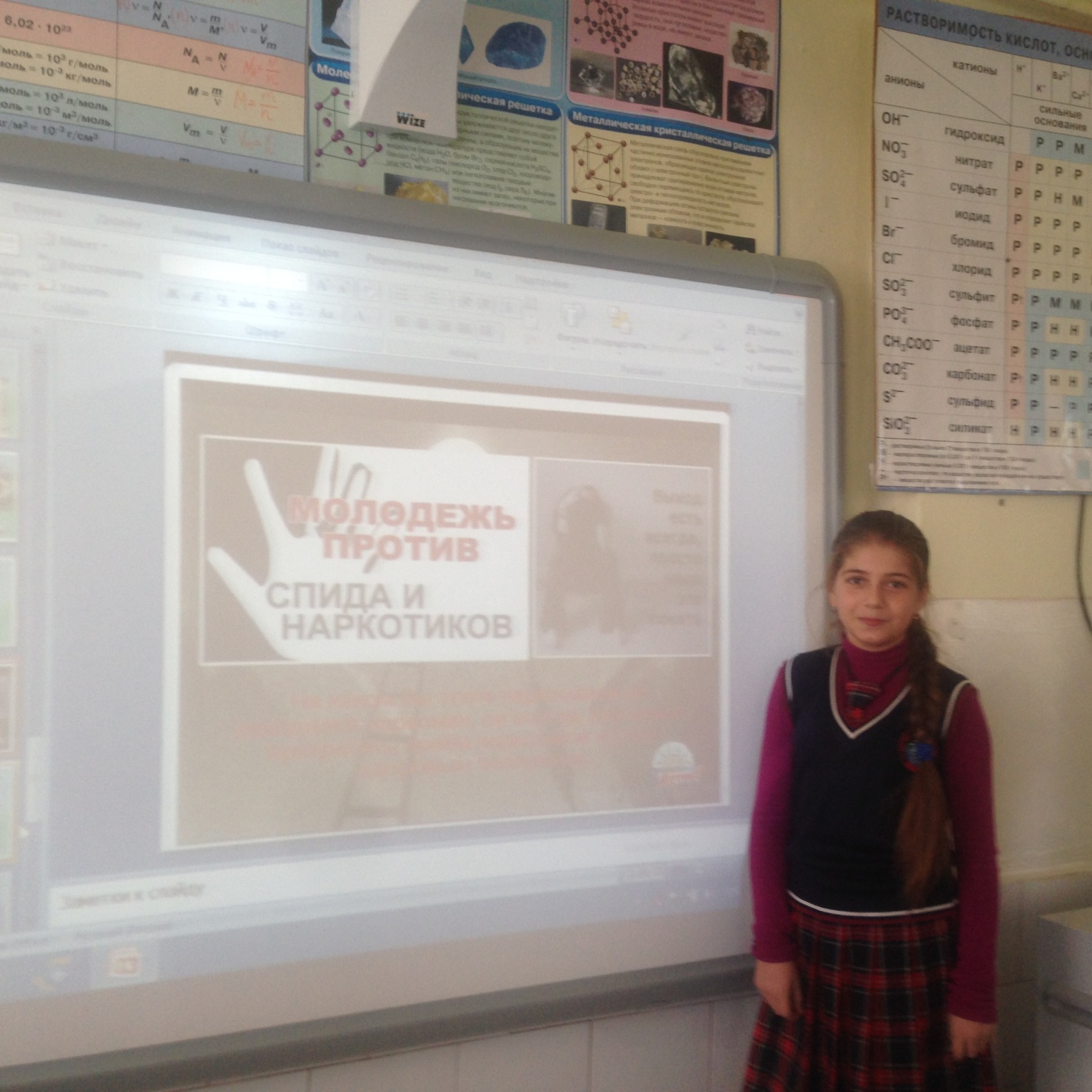 12.02.18.год в МКОУ«Бугленская СОШ. имени Ш.И.Шихсаидова» прошла акция «Молодежь против СПИДА И НАРКОТИКОВ». 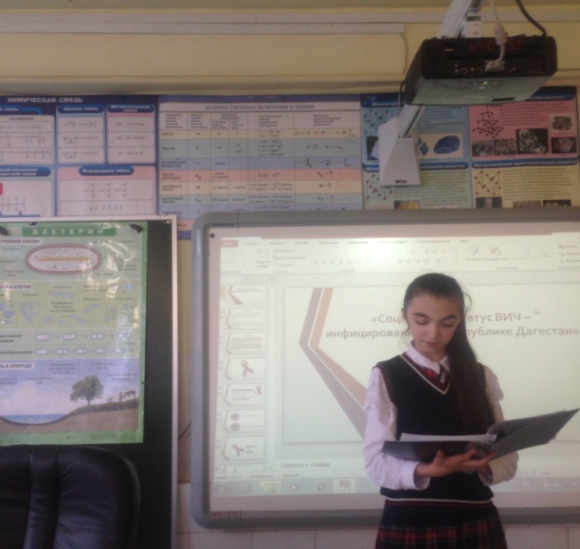 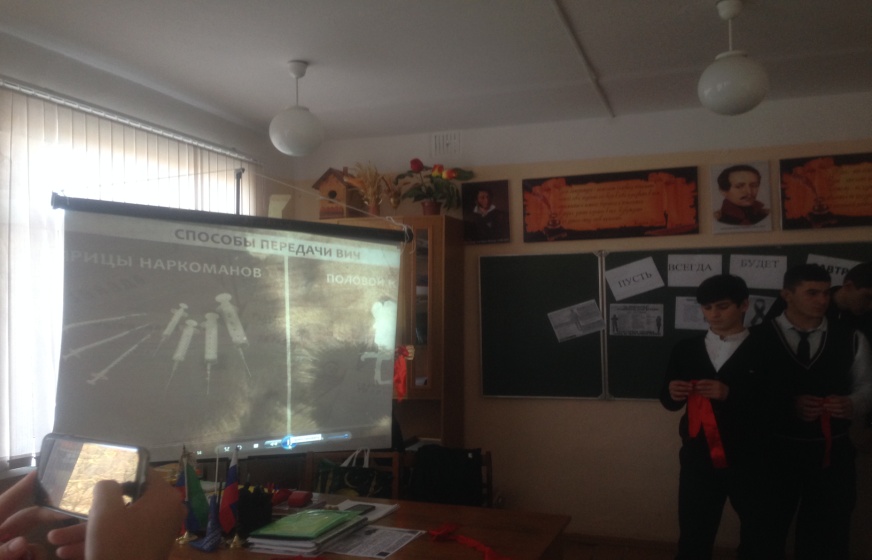 17.02.18год- МКОУ «Бугленская  СОШ. имени Ш.И.Шихсаидова » Совет Лидеров «Мы будущее России»  и волонтеры РДШ провели акцию « Красная ленточка». 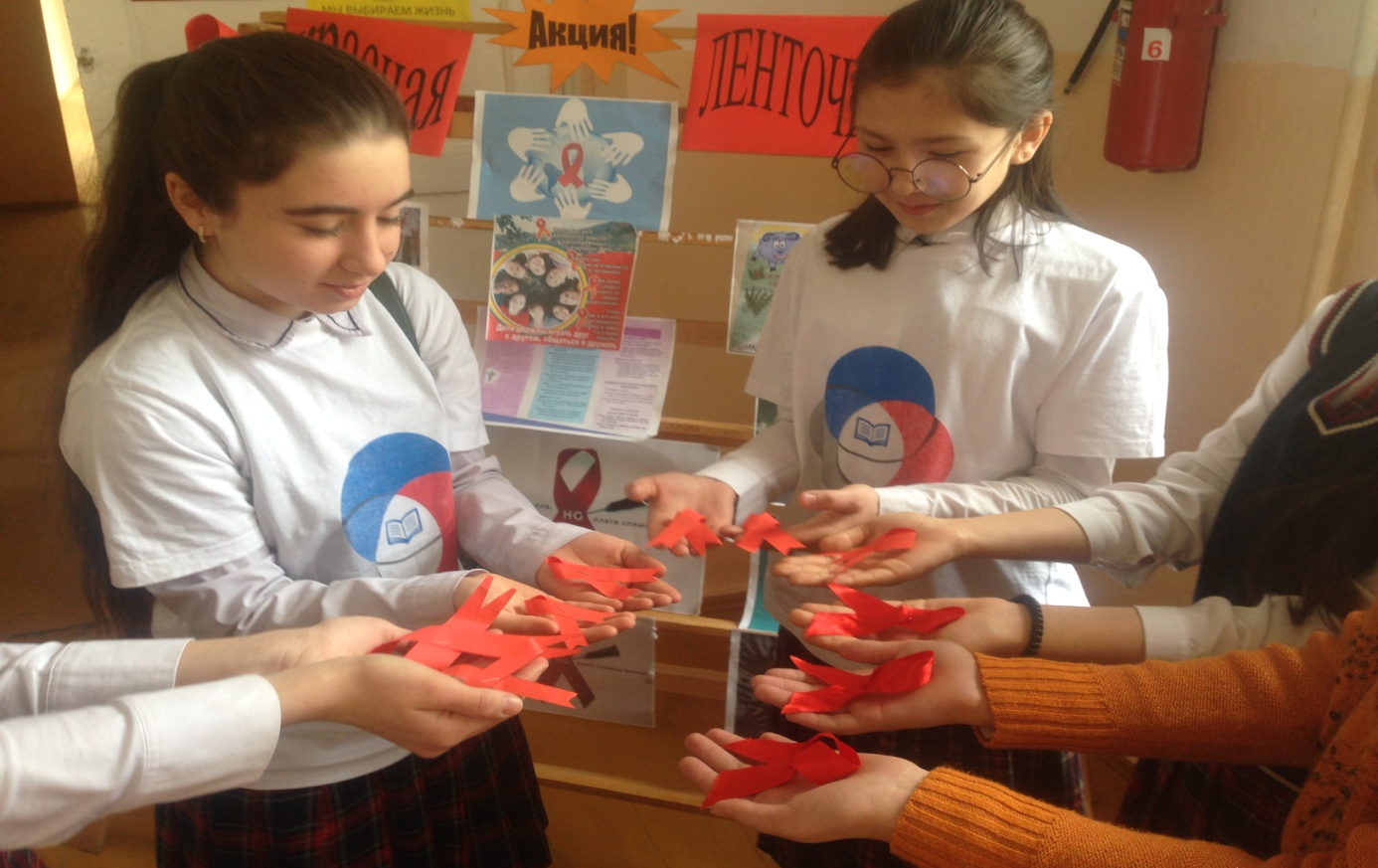 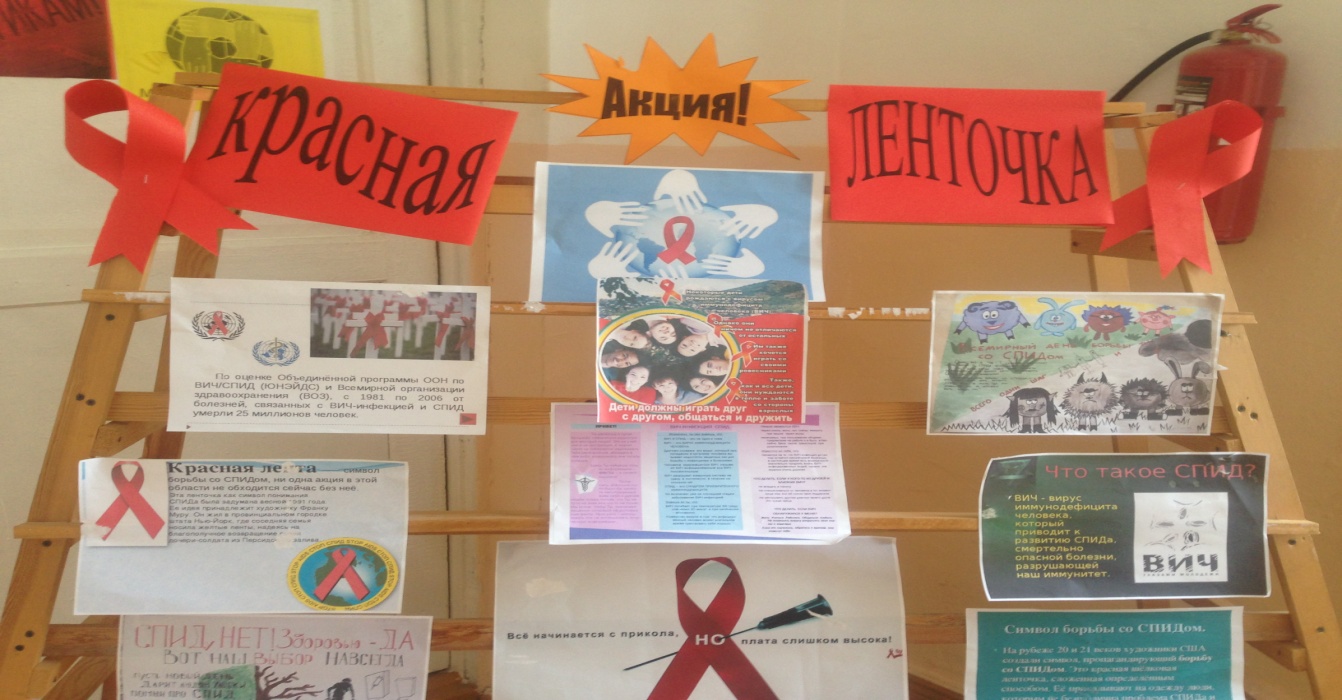 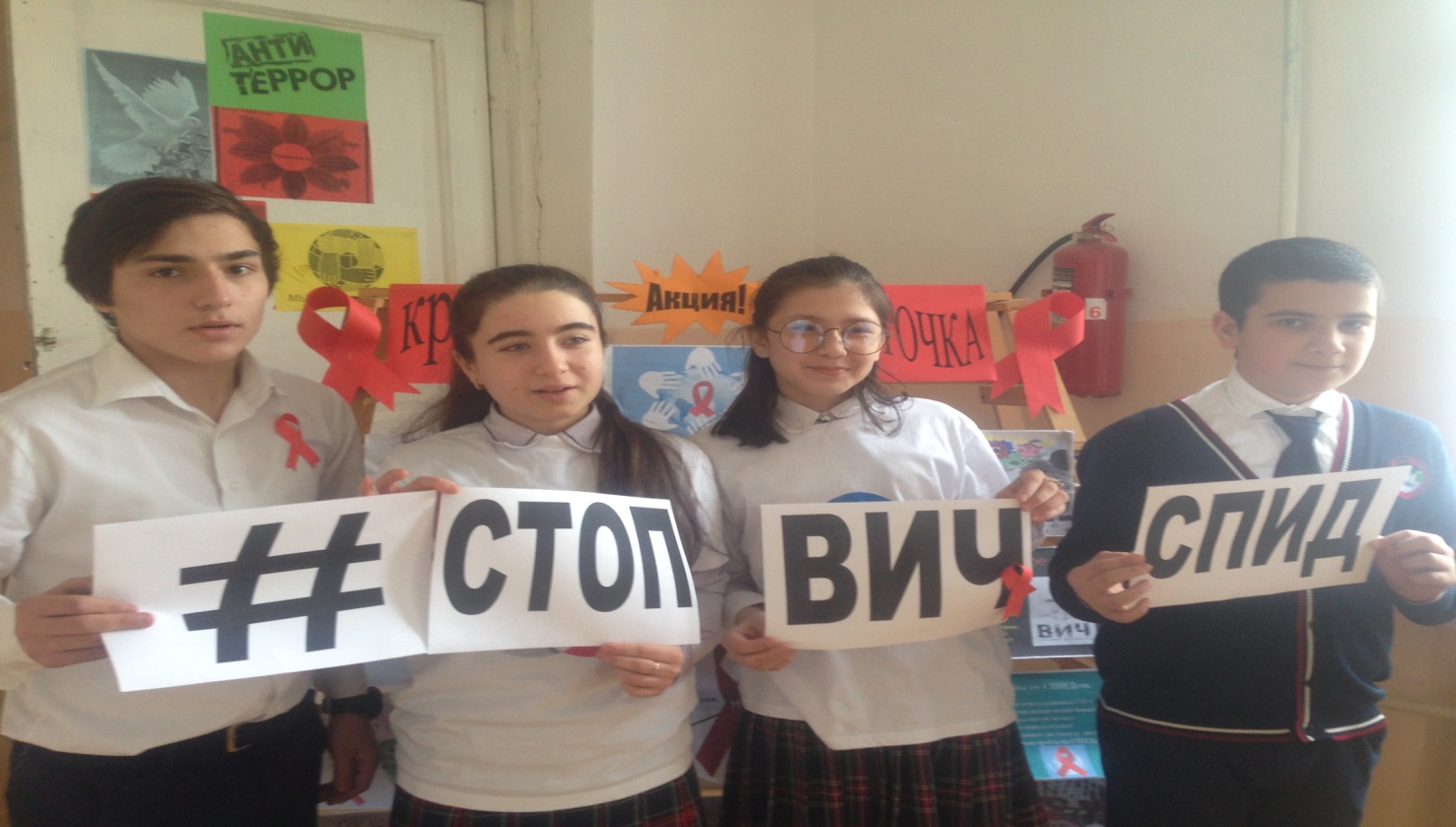 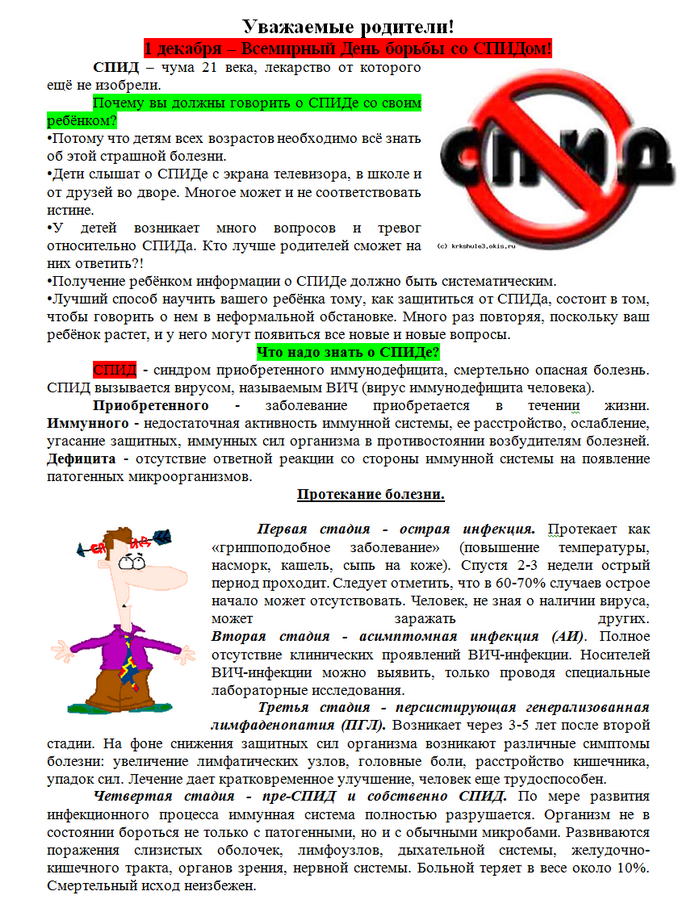 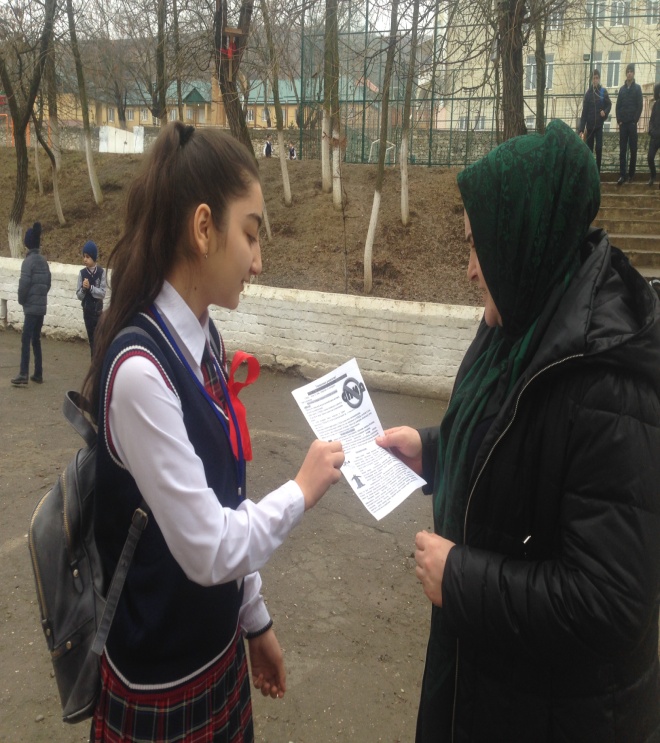 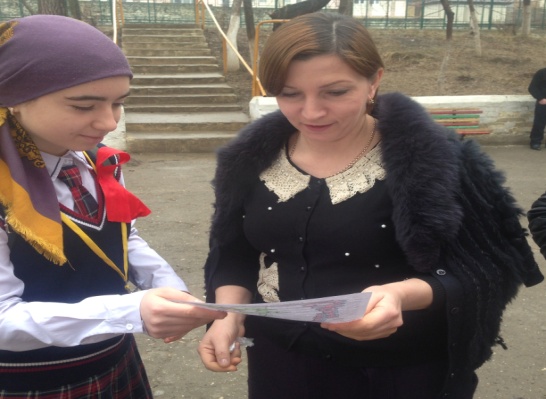 Заместитель директора по ВР________________Д.Г.Джахбарова.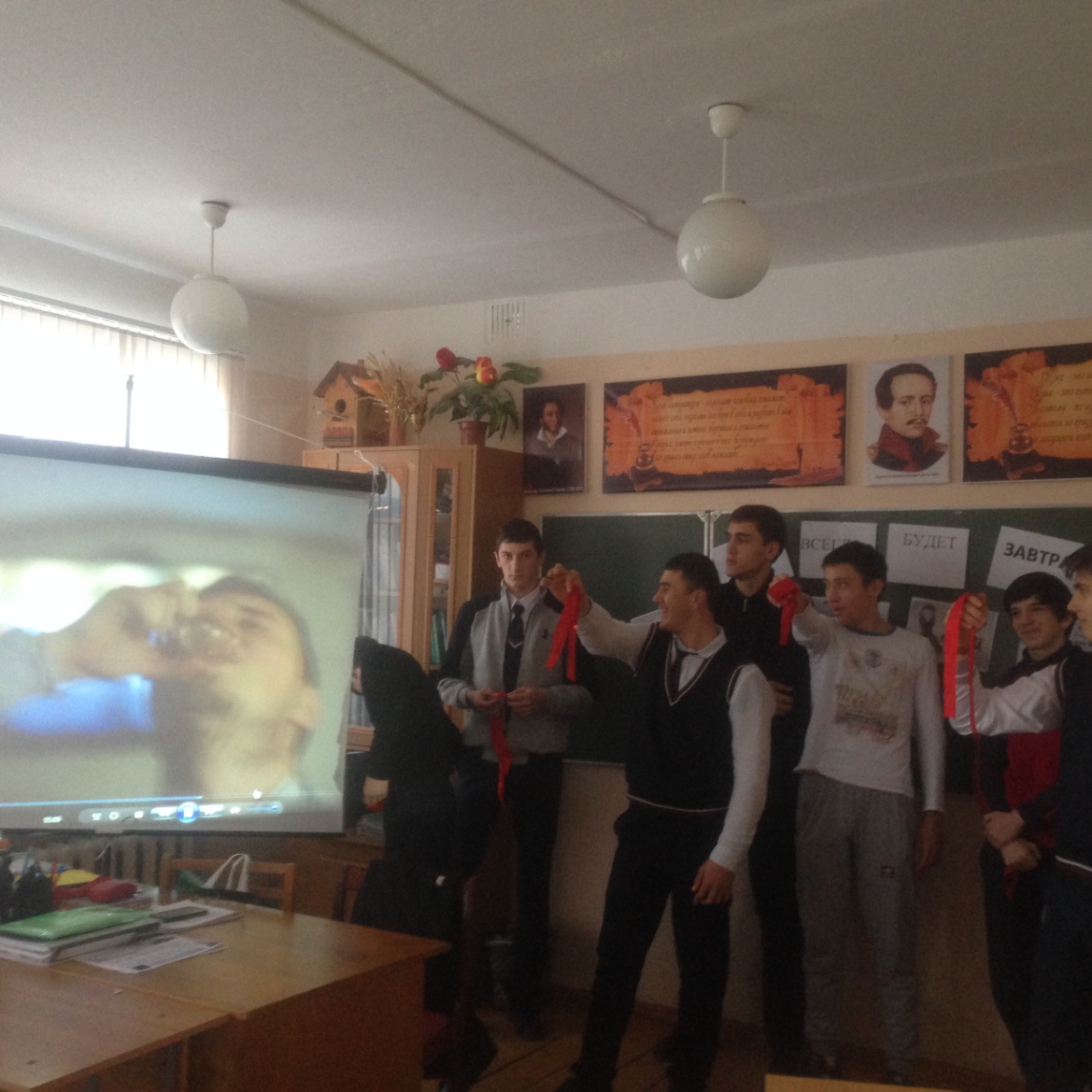 